Сценарий ко Дню Матери «А ну-ка мамочки!»Сценарий ко Дню Матери для школьников. Конкурсная программа с участием детей и родителей. Включает в себя развлекательные конкурсы, игры. Место проведения — актовый зал или спортзал.Желающим принять участие в игровом мероприятии необходимо подать заявку педагогу-организатору за несколько недель до проведения. Заявка подается от команды мама+ребенок. Участникам раздают задания для конкурсов, которые необходимо подготовить дома.

Зал украшен шарами и веселыми гирляндами. Так же в зале размещена выставка детских рисунков и стенгазет от старших классов на тему «Мама и я». На сцене стоят столы со стульями для каждой команды, к каждому столу приклеена ромашка с указанием номера команды.

(На сцену выходит ведущий.)

Ведущий: Добрый день, дорогие друзья! Мне очень приятно видеть вас всех в этом зале! Особенно приятно видеть здесь мам наших школьников, ведь именно в вашу честь мы организовали это мероприятие! Сегодня мы отмечаем День Матери!

Нынче праздник! Нынче праздник!
Праздник бабушек и мам,
Этот самый добрый праздник,
Осенью приходит к нам.
Это праздник послушанья,
Поздравленья и цветов,
Прилежанья, обожанья —
Праздник самых лучших слов!

И сегодня мы будем проводить конкурсно-игровую программу «А ну-ка мамочки!»! В игре будут принимать участие несколько команд, с которыми мы познакомимся благодаря первому конкурсу-представлению! Встречаем!

(На сцену выходят команды-участницы, рассаживаются по местам. Играет веселая музыка. Участники готовятся к представлению.)

Ведущий: Участникам было задано домашнее задание придумать название своей команде, эмблему, девиз и краткое приветствие. Оценки командам будет выставлять наше жюри.

(Ведущий представляет жюри.)

Ведущий: А теперь давайте знакомится с нашими командами.

(Команда представляет свое название, эмблему — будь то большой плакат или нагрудные значки, и девиз. Также мама и ребенок должны придумать представление друг друга в форме стихотворения, песни или просто рассказа. Оценивается оригинальность идеи, артистизм от 1 до 5 баллов.)

Ведущий: Замечательно! Какие же талантливые наши мамы! И у таких мам не менее талантливые дети!

Кто любовью согревает,
Всё на свете успевает,
Даже поиграть чуток?
Кто тебя всегда утешит,
И умоет, и причешет,
В щечку поцелует — чмок?
Вот она всегда какая —
Ваша мамочка родная!

Ведущий: Не забывайте детки, что мам надо беречь и почаще говорить им слова благодарности! А сейчас я проверю, как хорошо вы знаете вежливые слова!

(Ведущий проводит игру с залом.)

Ведущий: Растает даже ледяная глыба
От слова теплого... («спасибо»).
Зазеленеет даже пень,
Когда услышит добрый... («день»).
Если больше есть не в силах,
Скажем мамочке... («спасибо»).
Когда бранят за шалости, Скажи прости... («пожалуйста»).

Ведущий: Молодцы! Теперь я уверен, что ваши мамы не обделены вниманием и нежностью! А мы переходим к следующему конкурсу под названием «Знатоки». В детстве наши мамы читали нам сказки, потом и нас научили читать. Какие ваши любимые сказки и книги? (задает вопрос командам) Отлично! Теперь мы проверим, как хорошо вы их помните.

(Проводится конкурс, в котором командам задают вопросы по сюжету сказок и книг из детства и школьной программы. Вопросов необходимо подготовить около 10. За каждый правильный ответ команда получает 1 балл.)

Ведущий: Замечательно! Приятно, что наши дети так много читают! А мы переходим к следующему конкурсу. Сколько ночей вы, мамочки, провели у детских кроваток! Едва услышав детский голос вскакивали с постели. И, думаю, вам не составит труда узнать своего ребенка по голосу.

(Мамы садятся в ряд спиной к своим детям.)

Ведущий: Сейчас ваши дети будут плакать, как в детстве. Но не переживайте, они будут плакать понарошку. Вам необходимо угадать плач вашего ребенка.

(Ведущий подходит по очереди к каждому ребенку, который должен поплакать в микрофон издавая звуки «уа-уа». Мама, которая узнала ребенка, должна поднять руку. Максимальное количество баллов равно количеству участников. Одна ошибка — минус один балл.)

Ведущий: Дорогие мамы! Я хочу пожелать вам, чтобы это были последние детские слезы, которые вы услышали! А следующее испытание будут проходить наши дети!

(Стулья после предыдущего конкурса не убирают. Дети садятся на места своих мам, только лицом к залу.)

Ведущий: Сейчас я буду задавать вам загадки про мам. Кто первый отгадает — поднимает руку! Готовы? Поехали.

Примеры загадок:

1. Эти шарики на нити
Вы примерить не хотите ль?
На любые ваши вкусы
В маминой шкатулке...
(ысуб — читайте справа налево)

2. В ушках маминых сверкают,
Цветом радуги играют.
Серебрятся капли-крошки
Украшения...
(икжёрес)

3. Край ее зовут полями,
Верх украшен весь цветами.
Головной убор-загадка —
Есть у мамы нашей...
(акпялш)

4. Назовите-ка посуду:
Ручка прицепилась к кругу.
Блин испечь ей — ерунда
Это же...
(адоровокс)

5. В брюхе у него вода
Забурлила от тепла.
Как разгневанный начальник,
Быстро закипает...
(кинйач)

6. Это кушанье для всех
Мама сварит на обед.
И половник тут как тут —
Разольет в тарелки...
(пус)

7. Пыль найдет и вмиг проглотит —
Чистоту для нас наводит.
Длинный шланг, как хобот-нос,
Коврик чистит...
(соселып)

8. Гладит платья и рубашки,
Отутюжит нам кармашки.
Он в хозяйстве верный друг —
Имя у него...
(гюту)

9. Вот на лампочке колпак
Разделяет свет и мрак.
По краям его ажур —
Это дивный...
(ружаба)

10. Полосатый зверь у мамы
Блюдце выпросит сметаны.
И, поев ее немножко,
Замурлычет наша...
(акшок)

(Каждая отгаданная загадка один балл.)

Ведущий: Какие молодцы! Сразу видно, что у мам есть помощники! А у нас остался всего один конкурс! Я прошу команды занять свои места за столом.

(Участникам раздаются газеты, скотч, скрепки, ленты, банты и тому подобный реквизит.)

Ведущий: Как часто наши мамы задаются вопросом «Что одеть?». Сейчас вам в этом помогут ваши детки! Задание участникам из имеющихся материалов необходимо соорудить наряд для вашей мамы! Вы можете пригласить из зала по одному помощнику! На все у вас есть 10 минут! Итак, начали!

(Звучит веселая музыка. Жюри оценивает наряд и артистизм по шкале от 1 до 10 баллов.)

Ведущий: Замечательно! Я в восторге от нарядов наших мам. Они достойны парижской недели моды! Спасибо! Мамы могут снять костюмы. На этом конкурсная программа закончилась. Участники могут занять места в зале. Пока жюри подводит итоги, мы приготовили для вас праздничный концертный номер.

(Подготовьте танец, песню или любой другой номер.)

Жюри объявляет итоги конкурса. Команде набравшей большее количество баллов вручают грамоту. Все команды получают призы. Так же можно раздать мамам номинации «Миссис Доброта», «Миссис Интеллект», «Миссис Красота», «Миссис Очарование», «Миссис Нежность» и тому подобное.

Ведущий: Вот и подошел к концу наш праздник! Но я хочу пожелать вам, дорогие мамы, что праздник никогда не заканчивался в вашей жизни и в вашей душе! Пусть ваши лица устают только от улыбок, а руки — от букетов цветов. Пусть ваши дети будут послушны, а мужья внимательны! Пусть ваш домашний очаг всегда украшают уют, достаток, любовь, счастье!Сценарий ко дню матери «Сердечко для мамочки»Дети маленькие и подростки все признаются в любви к маме, они дарят им свои концертные номера. Они читают им стихи. Они благодарят матерей за доброе сердце и дарят им в ответ маленькие сердечки. В сценарий вставлены официальные поздравления и чествования.Зал торжественно украшен шарами и цветами, на заднике сцены из красных шаров составлено сердце, сзади кулисы посередине этого сердца подвешивается прожектор, желательно чтобы свет от прожектора рассеивался на большую часть сердца. Прожектор будет включен в конце мероприятия. В качестве пригласительных, используйте открытки в виде сердца.

Звучат фанфары и торжественная музыка, под которую на сцене появляется ведущая и мальчик с девочкой. Они останавливаются по центру.

Ведущая:
— Здравствуйте дорогие мои! Сегодня мы собрались в этом зале, чтобы поздравить наших замечательных мам. Это самый нежный и самый трогательный праздник для всех.

Мальчик:
— Детство — золотая пора.
Как чудесно знать, что со мной
Мама — словно ангел добра,
Друг мой самый лучший, родной.

Девочка:
— Дорогая мамочка, мамуля
Милый дорогой нам человек
Любим крепко и целуем
Будь счастливой весь свой век.

Ведущая:
— Мы все чьи-то дети, для каждого сидящего в этом зале, слово мама, самое важное и самое прекрасное. Так давайте согреем своей любовью сердца наших матерей. От чистого сердца, простыми словами, давайте друзья потолкуем о маме.

(Сцена притемняется, к микрофону выходит девушка исполняет песню из к/ф «Мама» слова Ю. Энтина, музыка Ж. Буржоа и Т. Попа.)

(После аплодисментов на сцену выходит мальчик и девочка.)

Девочка:
— Любимая мама, тебя поздравляю,
В День мамы я счастья, здоровья желаю.
Ты в сердце моём, даже, если в разлуке,
И помню всегда твои теплые, нежные руки.

Мальчик:
— Пусть каждый твой день наполняется светом,
Любовью родных будет, как солнышком, согрета.
Прости, я временами тебя огорчаю,
Поверь, это невольно... Себя я ругаю.

Вместе хором:
— Мы мамам любовь свою отдаем,
И для них мы сегодня песни поем.

Ведущая:
— На сцену приглашается детский коллектив (вокальный ансамбль или хор). «Мама — верный друг» музыка Г. Крылова слова М. Садовского.

(Можно использовать любую песню в исполнении детей.)

Ведущая:
— Дорогие наши и любимые, сегодня особенно хочется отметить наших самых выдающихся мам, за то, что тепла сердечного у них хватило на многих ребятишек. На сцену приглашается (глава администрации, мер города и т. д.).

(Проводится награждение грамотами и ценными подарками многодетных мам и мам усыновивших детей.)

Ведущая:
— Вам дорогие мамочки наши дети приготовили подарок, встречайте на сцене детский танцевальный коллектив(название коллектива, название танца).

Сцена затемняется, к микрофону выходит женщина (из активных родителей):
— Выбирал мальчишка розу осторожно,
Так, чтоб остальные не помять,
Продавщица глянула тревожно:
Помогать ему, не помогать?

Тоненькими пальцами в чернилах,
Натыкаясь на цветочные шипы,
Выбрал ту, которая раскрыла
По утру сегодня лепестки.

Выгребая свою мелочь из карманов,
На вопрос — кому он покупал?
Засмущался как-то очень странно:
«Маме...», — еле слышно прошептал.

— День рожденья, ей сегодня тридцать...
Мы с ней очень близкие друзья.
Только вот лежит она в больнице,
Скоро будет братик у меня.

Убежал. А мы стояли с продавщицей,
Мне — за сорок, ей — за пятьдесят.
Женщинами стоило родиться,
Чтобы вот таких растить ребят.

Ведущая:
— Самой активной маме, самой смелой и талантливой наши аплодисменты и поздравления.

(Мальчик и девочка выносят цветы и подарок, можно использовать вместо подарка нарисованную медаль с голубой лентой.)

Ведущая:
— Сердце матери, оно нас согревало
В дни, когда нам было не легко,
Сердце матери оно лишь только знало,
Где мы, близко или далеко.
Сердце матери, оно одно нас ждало
Даже если уж не ждал никто.

— В дни войны наши матери стойко переносили все горести и тяжести тех лет. Не передать словами, сколько горя выдержали материнские сердца. В нашем городе (селе) живет (фамилия имя отчество) женщина, которая пронесла и сохранила доброту сердечную через все невзгоды, давайте поприветствуем сегодня здесь эту замечательную женщину.

(Чествование женщины ветерана, или другой женщины отличившейся в годы войны.)

Ведущая:
— Всем матерям военных лет посвящается. Песня: «Баллада о матери» слова А. Дементьева музыка Е. Мартынова.

(Можно использовать любую близкую по тематике песню. После аплодисментов на сцену выходят мальчик и девочка.)

Мальчик:
— Кто пришел ко мне с утра?

Зал:
— Мама!

Девочка:
— Кто сказал вставать пора?

Зал:
— Мама!

Мальчик:
— Кашу кто успел сварить?

Зал:
— Мама!

Мальчик:
— Чаю кто успел налить?

Зал:
— Мама!

Девочка:
— Кто косички мне заплел?

Зал:
— Мама!

Девочка:
— Кто же целый дом подмел?

Зал:
— Мама!

Мальчик:
— Кто цветов в саду нарвал?

Зал:
— Мама!

Девочка:
— Кто меня поцеловал?

Зал:
— Мама!

Мальчик:
— Кто ребячий любит смех?

Зал:
— Мама!

Вместе хором:
— Кто на свете лучше всех?

Зал:
— Мама!

Ведущая:
— Нашим мамам от чистого сердца, с любовью и радостью мы дарим этот замечательный веселый номер.

(Используйте любую позитивную вставку, это может быть танцевальный номер, может быть веселая сценка, может быть любая веселая песня.
После аплодисментов на сцене появляется ведущая, мальчик, девочка, два юноши, две девушки. Звучит нежная фоновая музыка, сцена притемняется и включается ярко-красный прожектор за кулисой. Создается впечатление горящего сердца.)

Мальчик:
— Любому, кто живет на белом свете,
Любить, кто может, думать и дышать,
На нашей голубой планете
Роднее слова нет, чем мать.

Девочка:
— Благодарю тебя, родная мама
За доброту, за ласку и любовь.
Была я не послушна и упряма,
Но ты, с терпеньем, всё прощала вновь.

Первый юноша:
— С годами, став взрослее, в чувствах строже.
Вдруг сердцем начинаешь понимать.
Нет человека ближе и дороже.
Чем женщина, которой имя — Мать.

Первая девушка:
— Она с тобой и в радости и в горе
Она с тобой, пускай далёко ты.
И сколько же в её таиться взоре —
Сердечной, материнской теплоты.

Второй юноша:
— Спешите к ней сквозь годы и разлуки.
Что бы её утешить и обнять.
С благоговеньем поцелуйте руки.
Той женщине, которой имя — Мать!

Вторая девушка:
— Нам наши мамы, мамочки родные
Сердца и жизни отдадут без слов.
Для нас они воистину святые,
Неважно, что нет нимбов у голов.

Ведущая:
— Мы в жизни разными дорогами шагали
Неважно, сколько зим и сколько лет,
Но эту истину давно уже познали:
Родней, чем мама, человека нет.

Праздник заканчивается, на сцену выходят все участники концерта с шарами в руках, внутри шарика можно положить маленькие сердечки, шарики раздарить всем приглашенным матерям.ТЕПЛО СЕРДЕЦ ДЛЯ МИЛЫХ МАМ
Праздничная программа для старших дошкольников,
посвященная Дню матери

Выходят ведущие, садятся за экран самодельного телевизора. 

1-я ВЕДУЩАЯ: Здравствуйте, дорогие друзья! 

2-я ВЕДУЩАЯ: Здравствуйте, любимые мамы! 

1-я ВЕДУЩАЯ: Сегодня для вас мы подготовили специальный праздничный канал "Тепло сердец для милых мам!". 

2-я ВЕДУЩАЯ: А сейчас познакомьтесь, пожалуйста, с участниками наших программ. Встречайте! 

Музыка, входят дети, проходят круг пол залу, садятся. 

1-я ВЕДУЩАЯ: На нашем праздничном информационном канале вы увидите следующие передачи: 

2-я ВЕДУЩАЯ: "Новости", 

1-я ВЕДУЩАЯ: "Пока все дома", 

2-я ВЕДУЩАЯ: "Здорово жить!" 

1-я ВЕДУЩАЯ: "Поэтическая страничка", 

2-я ВЕДУЩАЯ: "Истории в деталях", 

1-я ВЕДУЩАЯ: "Смак", 

2-я ВЕДУЩАЯ: "Минута славы" 

1-я ВЕДУЩАЯ: И закончит нашу программу прогноз погоды на завтра. 

2-я ВЕДУЩАЯ: Кроме того, праздничный канал украсят музыкальные и танцевальные паузы, игры и специальные репортажи. 

1-я ВЕДУЩАЯ: А сейчас с новостями этого дня вас познакомит ... (имя и фамилия ребенка, "диктора"). 

Диктор подходит к телеэкрану, звучит заставка "Новости". 

ДИКТОР: Здравствуйте, в эфире новости. Сегодня вся страна готовится встретить День мамы. В Москве, в Казани, в Бугульме и в других городах все дети готовят для своих любимых мам подарки. В эти минуты в детском саду №37 "Родничок" проходит праздничный утренник. Смотрите прямую трансляцию из музыкального зала! 

Дети строятся в полукруг, читают по очереди стихи. 

1-й РЕБЕНОК: В детском саду суматоха и шум,
Скоро начнется! Где мой костюм? 

2-й РЕБЕНОК: Топот, движенье, споры, смешинки…
Что же за праздник готовится тут?
Видно, почетные гости придут! 

3-й РЕБЕНОК: Может, придут генералы?

ДЕТИ (хором): Нет! 

4-й РЕБЕНОК: Может, придут адмиралы? 

ДЕТИ (хором): Нет! 

5-й РЕБЕНОК: Может, герой, облетевший весь свет? 

ДЕТИ (хором): Нет! Нет! Нет! 

6-й РЕБЕНОК: Гадать понапрасну бросьте,
Смотрите, вот они, наши гости,
Почетные, важные самые! 

ДЕТИ (хором): Здравствуйте, наши мамы! 

7-й РЕБЕНОК: Сегодня праздник, ярких красок,
Он приходит к нам как друг,
Праздник ласки, праздник сказки,
Добрых глаз и нежных рук. 

8-й РЕБЕНОК: Это праздник послушанья,
Поздравленья и цветов,
Прилежанья, обожанья, 
Праздник самых нежных слов. 

Песня по выбору музыкального руководителя (мажорная, праздничная). 

9-й РЕБЕНОК: Пусть солнышко ласково светит,
Пусть птицы встречают зарю!
О самой чудесной на свете,
О маме моей говорю. 

10-й РЕБЕНОК: Как много их, добрых и нежных,
Сегодня на праздник пришло,
Пускай на улице снежно, 
Но в сердце у нас тепло. 

12-й РЕБЕНОК: Пусть льется песенка ручьем
И сердце мамы согревает,
Мы в ней про мамочку поем,
Нежней которой не бывает. 

Песня по выбору музыкального руководителя (спокойная, нежная). 

Дети садятся. Звучит музыка из передачи "Пока все дома", выходит ребенок, ведущий телепередачи. 

ВЕДУЩИЙ 1-й ПЕРЕДАЧИ: В эфире передача "Пока все дома". Сегодня мы познакомимся с большой и дружной семьей наших родителей. Эта семья очень многочисленная и веселая, хотя профессии у всех членов семьи разные. (подходит с микрофоном к мамам, задает первый вопрос одной из мам, та отвечает, второй вопрос ведущий задает другой маме и так далее) Скажите, пожалуйста, где Вы работаете? Традиционный вопрос, как Вы познакомились с нашим садиком? А теперь вопрос такой: любите ли вы готовить? Предлагаю прервать нашу программу и передаю слово ведущему программы "Смак". 

Музыка из передачи "Смак" 

ВЕДУЩИЙ 2-й ПЕРЕДАЧИ: Специально для детей, в помощь уставшим мамам, я предлагаю оригинальный праздничный суп. Запишите рецепт. 

"Вредные советы"
(атвор: Г. Остер) 

Если ты остался дома
Без родителей один,
Предложить тебе могу я
Интересную игру 
Под названьем "Смелый повар"
Или "Храбрый кулинар". 
Суть игры в приготовленьи 
Всевозможных вкусных блюд. 
Предлагаю для начала 
Вот такой простой рецепт:
Нужно в папины ботинки 
Вылить мамины духи, 
А потом ботинки эти 
Смазать кремом для бритья,
И, полив их рыбьим жиром 
С черной тушью пополам, 
Бросить в суп, который мама 
Приготовила с утра. 
И варить с закрытой крышкой
Ровно семьдесят минут. 
Что получится, узнаешь, 
Когда взрослые придут. 

А сейчас - рубрика "Очумелые ручки", и ведет ее народный очумелец ... (имя и фамилия ребенка, тот берет микрофон). 

ВЕДУЩИЙ 3-й ПЕРЕДАЧИ: Чтобы порадовать маму, нужно взять картон, самоклеющуюся бумагу, ножницы и немного хорошего настроения. Из всего этого легко приготовить вот такую поделку! (показывает) Все это мы проделали с ребятами в своей мастерской. Подарите, пожалуйста, ребята, свои сувениры любимым мамочкам! 

Дети вручают мама подарки. 

Звучит музыка из телепередачи "Истории в деталях". 

ВЕДУЩИЙ 4-й ПЕРЕДАЧИ: Сегодня в передаче "Истории в деталях" история трех мам из одной семьи. 

Инсценировка стихотворения "Три мамы". 

Звучит музыка из телепередачи "Здорово жить", выходит девочка-ведущая. 

ВЕДУЩАЯ 5-й ПЕРЕДАЧИ: Жить здорово, дорогие друзья! И сегодня в нашей программе мы расскажем вам о пользе овощей, а впрочем, овощи сейчас вам сами все расскажут. 

Дети исполняют "Осенние частушки" 

1-я ВЕДУЩАЯ: Пришло время для поэтической странички. И, конечно, она посвящена сегодня маминому празднику. 

Звучат стихи для мам. 

2-я ВЕДУЩАЯ: А теперь приглашаем на веселую разминку! 

Игры с мамами "Угадай маму по голосу" и "Завяжи сыночку бантик" (можно включить другие подходящие игры или танец с мамами). 

Звучат "фанфары", музыка к передаче "Минута славы". 

1-я ВЕДУЩАЯ: В эфире народная передача "Минута славы"! Программу открывают юные, но очень талантливые музыканты, они приехали к нам из Татарстана из города Бугульма! Номер называется "Мамин вальс". 

В исполнении оркестра звучит "Мамин вальс" (пьеса Тиличеевой, переложенная для исполнения детским оркестом, но можно взять и другую композицию, на усмотрение педагога). 

1-я ВЕДУЩАЯ: Замечательно! Как жюри оценивает выступление музыкантов? (подает микрофон любому зрителю) Отлично! Вы проходите в финал! 

2-я ВЕДУЩАЯ: А теперь прогноз погоды на завтра. (звучит музыка, обычно сопровождающая телепрогноз погоды) Завтра на всей территории нашей страны сохранится ясная и солнечная погода. Температура сердца наших мам и их детей 36 и 5 градусов тепла. В последующие два дня осадков в виде слез и тумана на лице не ожидается. И вообще, не забывайте, что после зимы сразу наступит весна, давайте дарить друг другу тепло сердец и хорошее настроение! А мы заканчиваем свою работу в эфире опросом общественного мнения. Наш специальный репортаж. 

Дети становятся в полукруг.
"Пожелания маме" - высказываются все дети, начиная словами "Я хочу, чтобы моя мама..." 

РЕБЕНОК: Пусть на улице снежок, 
Да мороз на порог,
В нашем зале солнце,
Пусть мамочка смеется! 

Дети исполняют песню "Мама" (из одноименного кинофильма). 

2-я ВЕДУЩАЯ: А мы завершаем наш праздник. Дорогие мамы, еще раз поздравляем вас с праздником и желаем вам всего самого светлого и доброго! Пусть всегда согревают вас улыбки ваших детей! 
Маленькие мамыВыступление детей на Дне матери.На сцену под музыку выходят девочки с игрушечными колясками.1-я. Тяжело быть мамой, знаем!
2-я. Надо всюду успевать.
3-я. Мы сегодня не отстанем…
4-я. Будем в мам сейчас играть.1-я (вынимает куклу). Ой, девочки, вчера мой Мишутка не хотел есть кашку!
Все. Как это?
1-я. Рот не открывал. Так я ему кашу по щекам размазала. А потом в раковине полчаса отмывала.
2-я (вынимая куклу). И моя Аленка ничего не ест, только глазками моргает: хлоп-хлоп.
3-я (к 4-й). А как у тебя ребенка зовут?
4-я. Женя. (Достает куклу из коляски.)
3-я. А у тебя мальчик или девочка?
4-я. Мальчик… Ой, девочка… Нет, пусть будет мальчик… или девочка… Ну, в общем, я еще не решила.
3-я (вздыхая). Да, с детьми так тяжело…
Выбегает 5-я.5-я. Девчонки, пошли во двор, на скакалке попрыгаем!Все, кроме 1-й, хотят уйти.1-я. Эй, мамаши, а детишек на кого оставили?Девочки останавливаются.2-я. Ой, точно. Совсем забыли.
Все. Угу!
3-я (5-й). Не пойдем, некогда нам.
Все. Угу!
4-я. Надо еще пеленки поменять.
Все (вздыхая). Забот полон рот!
(Поют на мотив припева песни «Папа может».) Мама может, мама может все что угодно —
Мыть посуду, красить губы и борщ
                                                             варить.
Мама может, мама может все что
                                                            угодно,
Только мамой, только мамой непросто
                                                                быть.Выходит Мальчик.Мальчик. Во что играем, девчонки? В дочки-матери на деньги?
2-я. Уйди, Петров, не мешай нам.
Мальчик. Да не буду я вам мешать, больно нужно!
3-я (заботливо). Петров, а что ты такой бледный? Ты заболел?
Мальчик. Нет, просто вчера меня мама вымыла.
1-я. Ладно, Петров, иди гуляй! Нам еще детей спать укладывать, потом на «паникюр» и «медикюр».
4-я. А как дети заснут, шопингом займемся. У меня где-то 10 рублей завалялись, на чупа-чупс хватит.
Мальчик. Ой-е-ей, строят тут из себя дамочек-мадамочек!
Все. А мы и есть маленькие дамы.
(Поют на мотив песни Beyonce «Single ladies».) Мы почти как дамы, мы почти как леди,
Маленькие дамы, маленькие леди.
Мы почти как дамы, мы почти как леди,
Маленькие леди, везде успеем.
Все у нас высший класс, с головы 
                                                         до пяток,
Ручки есть, глазки есть — в общем, все,
                                                         что надо.
Скоро мы подрастем, даже не заметим,
Только мамочки нам скажут: «Вы 
                                                         не дети!»
А мы ручками подвигаем, а мы ножками
                                                     подвигаем,
Чтоб довольны были зрители, чтоб
                              похлопали нам зрители!
О-о-о-о-о!Давайте матерей ценитьЖила-была мамаша Воробьиха,Детей спасала от беды и лиха,Кормила вкусно, доброте училаИ больше жизни их любила.Вот оперились воробьишки,Давным-давно уж не детишки:Окрепли, возмужали, хохолки побрилиИ даже свои гнезда свили.В их гнездах каждый день пирушки,Летят сюда синички, соловьи, кукушки…Не забывают сыновья и маму приглашать —На день второй, посуду убирать!Мораль сей басни угадать несложно:Умеет мать нас разными любить,И мы когда-нибудь, возможно,Научимся за это матерей ценить!
Дочки-материКо Дню матери.Выходят 4 девушки с косынками в руках.
1-я. Мама — это самое дорогое.2-я. Мама дает нам жизнь.3-я. С ее помощью мы делаем первые шаги.4-я. И первое слово, которое мы произносим, — тоже «мама».2-я. От нее мы узнаем, почему у меня пеленки розовые, а в соседней коляске — голубые.3-я. От нее узнаем, что человек, который по вечерам иногда подходит к кроватке и делает «агу», зовется «папа».1-я. От нее мы слышим первые музыкальные фразы. Например…Все (берут косынки как младенца и поют). Баю-баюшки-баю,Не ложися на краю:Придет серенький волчокИ укусит за бочок.2-я и 3-я. У вас кто?1-я и 4-я. Сын!2-я и 3-я. А у меня дочь!2-я. Вылитая я!1-я. А у меня на отца похож!3-я. А у меня — точно Софи Лорен.4-я. А мой — ну вылитый Шаляпин.1-я, 2-я, 3-я. Да ну?!4-я. Да, поет днем и ночью.2-я. А моя не только поет, но уже и ругаться начала.3-я. Что ж хорошего — ругаться?1-я. А у моего уже все зубы.3-я. А сколько ему?1-я. Четыре месяца.3-я. Это где же видано, чтобы в четыре месяца все зубы были?1-я. А сейчас так у всех, сейчас акселерация.3-я. А моя, как только родилась, сразу разговаривать начала.4-я. Врешь!3-я. Зачем мне врать?4-я. Ну пусть она что-нибудь скажет.3-я. Сейчас она не может, она занята.4-я (иронично). Интересно, что это она там делает?3-я. Она спит. Вот проснется и скажет свое слово.4-я. А мой уже стихи пишет!2-я. Стихи? Это какие же стихи?4-я. Разные…2-я. Ну прочитай что-нибудь.4-я. Так он же пишет.2-я. Что ж он, родной матери не читает?4-я. Читает. И я сама читаю. Что ж он там последнее набросал? «У Лукоморья дуб зеленый…»Все. Пушкин!4-я. Да нет же… «Я вижу из своей коляски,Как быль рождается из сказки».2-я. А моя уже нотную грамоту знает!1-я. А мой и без нот на пианино шпарит.3-я. А моя хоть в музыке не сильна, но зато в сопромате…Все. Где?3-я. В сопромате… Будет сильна.Все. Баю, баюшки, баю, не ложися на краю…1-я. Незаметно летит время, и вот ты сам уже поешь свою первую песню, посвящая ее, конечно же, маме.
Девушки завязывают косынки бантами и кладут их на голову.
Все (поют). Солнечные зайчикиПрыгают по лесенке,Потому что мамочкеМы пропели песенку.Песенку простую: ля-ля-ля.Песенку такую: ля-ля-ля.1-я. Ты взрослеешь, и тебя начинают интересовать совершенно иные вопросы.
Девушки разыгрывают сценку, обозначая своих персонажей косынками. 2-я — Ведущая — держит косынку в правой руке, отходит в сторону. 1-я — Дочь — накидывает косынку как шарфик, 3-я — Мама — повязывает как фартук, 4-я — Папа — как мужской галстук.
Ведущая. Она вошла в комнату, посмотрела сначала на Папу, потом на Маму и прокурорским тоном спросила…Дочь. Только без обмана! В каком году вы поженились?Папа. В 1973.Дочь. Правильно! А почему не в семьдесят четвертом?Папа. Ну, понимаешь, Доченька, ты не могла родиться в семьдесят четвертом, потому что…Дочь (перебивая). Могла!Мама. Откуда ты все знаешь?Дочь. Свет не без добрых людей, Васька сказал.Ведущая. При имени Васька Папа вздрогнул, а Мама побледнела. Васька знал все-все, и даже немного больше.Папа. Ну, предположим, что ты бы родилась раньше, что тогда?Дочь. Да я б за этот год столько нового узнала!Мама. Понимаешь, доченька, ты не могла родиться раньше хотя бы потому, что твой Папа в это время заканчивал институт, а я туда поступила. И вообще, почему мы должны были рожать тебя на год раньше? Нам и самим погулять хотелось.Дочь. Вот-вот, только о себе и думали! А я б за этот год так выросла, что набила бы морду этому Ваське!Мама и Папа. За что?Дочь. А чтоб не хвастался, это же не его заслуга!Мама и Папа. Какая заслуга?Дочь. Какая, какая… Он родился в семьдесят четвертом, а они поженились в семьдесят пятом. Его родители небось о себе не думали! Не то что некоторые…
Все снимают косынки.
2-я. Ты взрослеешь. Из нежно-голубой жизнь превращается в светло-синюю.4-я. Ты понимаешь, что на свете есть темные силы. И только теперь узнаешь цену яркому солнцу и голубому небу. Ты поешь новые песни, но в них обязательно есть слово «мама».
Девушки повязывают косынки как пионерские галстуки.
Все (поют). Пусть всегда будет солнце,Пусть всегда будет небо,Пусть всегда будет мама,Пусть всегда буду я.2-я. Незаметно бежит время, а мама, как самый лучший друг, всегда остается рядом. Только она напомнит тебе, как ты пробовала на вкус чернила, как клялась, что никогда не выйдешь замуж. Ты присаживаешься рядом с ней и удивляешься, какая же маленькая она стала! И просишь…Все (поют). Поговори со мною, мама,О чем-нибудь поговори,До звездной полночи до самойМне снова детство подари.1-я. А сколько раз мама давала тебе советы, ты выслушивала их терпеливо, но все равно делала по-своему! Потому что так уж устроен мир: только сам сделав ошибку, ты не сделаешь ее в следующий раз. Но отчаиваться не стоит. И голосом, полным оптимизма, ты выводишь…Все (поют). Ах, мамочка, на саночкахКаталась я не с тем.Ох, зачем я в полюшкеПовстречала Колюшку?Ох, мамочка, зачем?3-я. Казалось бы, себя надо спрашивать, а не мамочку, но все же только сердце матери может согреть тебя в трудную минуту. Пусть даже вошел в твою жизнь другой любимый человек.4-я. И всегда в нашем сердце звучит голос матери:«Дочери, дочери, взрослые дочери!Нежим мы вас, как детей.Только бы жили вы,Взрослые дочери, лучше своих матерей».1-я. Наши мамы! Мы благодарны вам за то, что мы есть, за наши счастливые детство и юность!2-я. Мы любим вас! И пусть наша любовь согревает вас даже тогда, когда нас нет рядом!30 ноября — День материМама! Тебя дороже нет на свете,
Родной и близкий человек,
И для тебя всегда мы дети,
Хотя сединам счета нет.В эпоху смут, конфликтов острых,
Крушений судеб и дилемм
Ты — наш надежный тихий остров
Среди волнений и проблем.
И ты от нас не ждешь награды,
Тебе дороже наш покой,
И нам всегда бываешь рада,
Хотя мы редкий гость порой!
Сегодня в зале мамы, дочки,
И равнодушных нет людей.
День матерей страны России —
Любимый праздник на земле.
Земной поклон и пожеланье
Достатка, радости, любви,
В семье — забот и пониманья,
В душе — цветенья и весны.
И пусть сегодняшний наш праздник
Расправит плечи матерей,
Морщинки ласково разгладит,
Согреет песнями детей.30 ноября — День материСвятые руки матерей!
Порой в морщинах и мозолях,
Вы состоите из затей,
Любви и счастья в равных долях.Ваш мир, покой и теплый свет
Лишь с солнцем могут быть сравнимы.
И, сколько б ни было нам лет,
Вы нам всегда необходимы.
Чего вам только не пришлось
За жизнь большую переделать!
Такой работы не нашлось,
Чтоб не смогли ее вы сделать.
Вы так уверенны, сильны,
Крепки, надежны, хлопотливы
И в то же время так нежны
И бесконечно терпеливы.
Когда ласкаете детей,
Вы мягче пуха и перины.
И помнят руки матерей
Сережи, Саши и Ирины.
Когда уборкой заняты,
Вы словно ласточки в полете.
Весь день, с утра до темноты,
Без сна и отдыха снуете.
Бинтуя раненых солдат,
В себя часть боли заберете.
Страдая больше во сто крат,
Прикосновением спасете.
Поправив белую фату,
Слезу украдкою смахнете
И дочь на брак благословить
Икону бережно возьмете.
Собрав всю нежность и тепло,
Прижмете ласково внучонка,
И вам ложится на плечо
Доверчиво его ручонка.
Святые руки матерей!
Вы — наше счастье, наше знамя!
Есть просьба к вам от всех детей:
Подольше будьте рядом с нами!30 ноября — День материВ наш век, когда компьютер — это
                                                         норма,
Когда карьера — наш приоритет,
Когда веками сложенная догма,
Что выше материнства долга нет,
Утратила свою былую силу,
Я утверждаю: быть так не должно!То слово первое, что возвещает миру
Новорожденный, издавна одно!
Всего два слога, повторенных
                                                      дважды,
А сколько в них тепла, любви земной!
И нет роднее существа, чем та, что
В мученьях жизнью поделилася 
                                                       с тобой!
В ней все соединилось: сила,
                                                   мудрость,
Любовь и ласка, строгость, доброта.
И я твержу, пусть не сочтут 
                                               за глупость:
Воскресни, материнства красота!
Пусть в каждый дом войдет большая
                                                      радость,
И кто-то вновь едва произнесет
Четыре звука «мама» — сердце
                                                     сжалось,
И пусть прогресс немного подождет!
Открытый урок для мамыПраздник.Ведущая. Мы рады приветствовать в этом зале всех зрителей! А всех присутствующих женщин от всей души поздравляем с Днем матери!
Сегодня мы пригласили вас на «Открытый урок для мамы». Перед вами выступят детские творческие коллективы Дворца культуры, участники которых вам хорошо знакомы — это ваши дети. Все они необыкновенно талантливы и трудолюбивы. Несколько раз в неделю, в любую погоду, они приходят на занятия в свои коллективы. А помимо этого еще и участвуют в концертах, поездках на конкурсы и фестивали в другие города. 
В общем, жизнь у этих ребят нелегкая, но очень интересная. И сегодня свое творчество они дарят вам, своим мамам.Звучит песня о маме.В праздники мы желаем нашим близким и друзьям здоровья, счастья, успехов. А еще — хорошего настроения. Хорошее настроение — значит, все идет на лад, спорится работа и учеба, люди вокруг выглядят добрее и симпатичнее. И мы уверены, что наш «Открытый урок для мамы» непременно подарит вам хорошее настроение.Звучит песня о хорошем настроении.Открыли нашу праздничную встречу солисты студии… Этот замечательный коллектив создан в… (называет год), и руководит им… (представляет руководителя). Сменилось не одно поколение участников студии, многие из выпускников сами стали музыкантами — уже известными и неизвестными пока, но всегда с любовью принимаемыми зрителями, ведь где бы ни выступали участники студии, они всегда желанные гости и их выступления зрители ждут с нетерпением.Концертные номера.Когда они поют, становится радостно на душе и человек улыбается! А это так здорово, когда человек улыбается! И мы сейчас с удовольствием наблюдали, как лучезарно улыбались мамы участников студии эстрадной песни. Давайте с ними познакомимся.На площадку приглашаются мамы участников студии, с ними проводится игра «До, ре, ми, фа, соль, ля, си»: необходимо по очереди называть слова, в которых есть указанные слоги.Сейчас на сценическую площадку выходят участники хореографического ансамбля.Концертные номера. Звучит информация о коллективе.Встречаем бурными аплодисментами представителей ансамбля народной песни!Концертные номера.Одни участники вырастают и покидают коллектив, другие приходят им на смену, но все это время не прерывается связь поколений, ребята изучают и сохраняют народные традиции, обряды, обычаи, игры и, конечно, песни. Для этого нужно много трудиться — так, как трудятся участники коллектива: с душой, с любовью к народной песне, ведь это так важно — сохранить народную песню и передать ее другим поколениям! А все потому, что песня — это часть истории нашей страны, которую мы все должны помнить и хранить.На площадку приглашаются мамы участников ансамбля, с ними разучивается песня «Барыня».И вновь мы готовы наслаждаться хореографическим искусством.Концертные номера.Ребята из ансамбля бального танца исполняют композиции, которые никогда не стареют, — это романтический вальс, зажигательная полька, страстное танго. Как красивы участницы ансамбля в своих воздушных платьях! Как легко они порхают на танцполе! А ведь для того чтобы красиво выступить, нужно много репетировать. И все потому, что без труда не выйдешь на сцену никогда. Это первая ступень к успеху. 
А мы встречаем на нашей сцене коллектив «Слово».Звучит стихотворение о маме.Коллектив «Слово» зарекомендовал себя как яркий творческий коллектив. Не проходит ни одного праздника, концерта, в котором бы они не участвовали. Художественное слово, пожалуй, самый сложный из всех жанров. «Живоносный родник» родного слова! Как необходим он нам! Проходят годы, столетия, меняется речь людей. И как важно, что есть прочная основа, которая помогает языку сохранить свою чистоту, свою силу, свое богатство, как говорил Николай Карамзин. И все эти богатства родного языка хранят, берегут участники коллектива.
Народная мудрость, которую хранят участники «Слова», — это и проза, и поэзия, и устное народное творчество. Предлагаю мамам участников коллектива «Слово» попробовать свои силы в произнесении скороговорок.На площадку выходят мамы участников коллектива «Слово», с ними проводится игра «Скороговорки».Радость — это песня, спетая с друзьями, добрые соседи, теплые лучи солнца. А что еще нам дарит подлинную радость? Конечно же, дети! Тем более, если они танцуют в эстрадном ансамбле! Встречайте юных артистов! Концертные номера.А вы, мамы участников хореографического ансамбля, хорошо разбираетесь в танцах? Сколько танцев вы можете назвать? Давайте это сейчас узнаем.На площадку приглашаются мамы, с ними проводится игра «Танцы мира».Замечательно! Вы знаете много танцев. Вот для того чтобы от этих танцев не остались только названия, и трудятся ребята из хореографического ансамбля, и мне кажется, у них это здорово получается. 
Петь на Руси всегда умели самозабвенно, распахнуто, голосисто, с припевками да прибаутками, с приплясом да присвистом. Пели в радости и в горе, в будни и праздники. Для вас поет младшая группа ансамбля народной песни. Сегодня у ребят дебют, и они очень волнуются.Исполняется народная песня.Всегда великолепно выступают участники ансамбля бального танца. Многие думают: «Так любой может!» Умеешь танцевать — выходи на сцену и танцуй. Костюм надел — и смело вперед. Движения кое-как выучил — и иди на сцену, удивляй земляков. Но это не так. Нужно упорство, сила воли, ведь иногда так хочется лишний часок посидеть у компьютера или телевизора и не ходить на занятия. И так здорово, что у ребят есть надежная опора — их мамы.
Прошу участников пригласить на сценическую площадку своих мам и встать с ними рядом. (Когда мамы вышли.) Знаете ли вы, мамы, сколько труда вкладывают ваши дети, для того чтобы научиться вот так красиво танцевать? А вы сами хотите попробовать?Звучит музыка, проводится игра «Танец-экспромт». Участники ансамбля бального танца танцуют вместе со своими мамами.Родное слово, родной язык… Сколько хороших чувств и мыслей, сколько проникновенных слов благодарности и восхищения вызывает у всех нас то великое народное богатство, та народная мудрость, которые скрываются за этими простыми и знакомыми фразами. На сцене — коллектив «Слово».Концертный номер.Милые женщины! Милые мамы!
Самые нежные, добрые самые!
Мы вас сейчас от души поздравляем,
Счастья, здоровья, любви вам желаем!
Чтобы детишки вас не огорчали,
Чтобы не знали вы горьких печалей,
Чтобы по улицам павами плыли,
Все как одна «Мисс Вселенная» были!
Чтобы портреты с вас чаще писали,
Чтобы ценили, любили, ласкали,
Чтобы цветы ежедневно дарили
И о любви постоянно твердили!
Делом чтоб эти слова доказали,
Чтобы тогда вы счастливее стали!
Пусть все сбывается, мамы, у вас!
Будьте такими всегда, как сейчас!
Сегодня праздник, а в праздники принято дарить подарки. Мы решили не отступать от этой замечательной традиции и в финале нашего праздника подарить мамам то, что, с одной стороны, будет таким же, как у всех, а с другой стороны, будет восприниматься каждой из вас как что-то очень индивидуальное. Встречайте! Лучший подарок — это ваши дети и цветы!Звучит музыка. Дети (участники творческих коллективов) вручают своим мамам цветы. Звучит песня о маме.Очень часто руководителей детских творческих коллективов называют вторыми мамами. И это потому, что они как мамы опекают своих воспитанников, учат их, воспитывают. И сейчас этим прекрасным женщинам, великолепным руководителям — балетмейстерам, хормейстерам, режиссерам, аккомпаниаторам — цветы от их воспитанников. Участники творческих коллективов вручают руководителям цветы.Пусть будет каждый день прекрасным,
Наполнен счастьем каждый час.
Пусть будет небо голубым и ясным.
Пусть дети радуют всех вас!
Мы прощаемся с вами до новых встреч!
                                                        Книга жизни материХод праздника ко Дню матери.Звучит негромкая музыка. На ширме — изображение жилой комнаты с окном. У стола сидит молодая Мать, штопает детские вещи. Появляется пятилетний Сын, походит к Матери.Сын. Мама, ты почему спать не ложишься?Мать (обнимая Сына). Я книгу жизни пишу, Сынок.Сын. А как ты пишешь ее, Мама?Мать. Подрастешь — поймешь, Сыночек мой. Иди спать, дорогой.Сын уходит. Мать продолжает штопку. Появляется Дочь.
Дочь. Ты почему спать не ложишься, Мамочка?Мать (обнимая Дочь). Я книгу жизни пишу, Доченька.Дочь. А как ты пишешь ее, Мамочка?Мать. Подрастешь — поймешь, Доченька моя родная. Иди спать! Уже ночь глубокая.Дочь. Спокойной ночи, Мамочка! (Уходит.)Голос. Пишет книгу жизни Мать —Без ручки, без бумаги.На все ей где же силы взять?Детей развеять страхи,Их научить трудиться,Вершины покорятьИ правды не бояться...Ну где же столько силы взять?Пишет книгу жизни Мать —Дочерей, сыновей нужно ей воспитать.Звучит колыбельная. Ширму убирают. Детская хореографическая группа танцует с игрушками в руках. Далее идет поздравительно-концертный блок программы. Ведущий представляет приглашенных мам, рассказывает о них. Звучат песни и стихи о мамах в исполнении детей.
О мама! Ты фея земнаяС поступью божества.И нет ни конца, ни краяТвоей доброты волшебства.
Концертную программу могут продолжить хореографические номера в исполнении школьников с соответствующей атрибутикой. Таким же образом представлена пора студенчества. Выходят юноша и девушка — повзрослевшие Сын и Дочь.
Сын. Расстояние нас разделяет,Стон ветра и слезы облаков.Мама никогда не забываетСвоих дочерей и сынов.Не стесняйтесь проявлять заботу,Боготворите свою мать!В любой материнской работеУвидеть надо божью благодать.Дочь. В путь-дорогу мама собирает,Много слов-напутствий говорит,Любви силой, верой заряжает,А душа-то у нее болит…Как болит ее сердечко,Нам, наверное, не понять.Приезжают к маме дети,Чтобы эту боль унять.
Появляется Мать. Сын и Дочь встречают ее, обнимают.
Сын. Мама, написала ли ты свою книгу жизни?Мать. Нет еще, Сынок.Дочь. А сколько времени осталось ее писать?Мать. Я свою книгу жизни буду писать, пока Господь глаза не закроет.Сын. Мама, ты у нас загадочная писательница!Дочь. Волшебница мыслей!
Все уходят. Второй поздравительно-концертный блок программы. Ведущий рассказывает о приглашенных матерях. Участниками художественной самодеятельности исполняются посвященные матерям песни, лирические хореографические номера. Ширму возвращают на место. У окошка сидит старенькая Мать, смотрит вдаль. Вбегает веселая Внучка — девочка лет пяти, обнимает ее.
Внучка. Что ты делаешь, бабушка?Мать (гладя Внучку по голове, прижимает к груди). Я книгу жизни пишу, Внученька!Книга жизни моя — в надежде,В светлой грусти и радости вместе.Жизнь идет и продолжается,Материнская книга не кончается!
Уходят. Заключительный концертный блок программы, который также включает детские номера.
И снова праздник непослушанияСпектакль-концерт ко Дню матери.Звучит музыка.Голос за сценой. Наши любимые, милые мамы!
Сегодня ваш праздник! Сегодня ваш
                                                            день!
И петь дифирамбы для вас нам 
                                                       не лень!Хотим мы историю вам рассказать
О мамах, о детях и показать
Проблемы насущные наших семей,
Где дети воюют против взрослых
                                                         людей.
Им хочется это, им хочется то…
Во что, интересно, выльется все?Голоса мам раздаются из-за кулис. Дети по очереди выходят на сцену.Мама Ани. Анюта, заплети, наконец, волосы!
Аня. Ну мам, мне нравится ходить с распущенными.
Мама Ани. Но ты же лохматая и непричесанная!
Аня. А мне нравится! Не хочу собирать волосы!
Мама Ани. Твои волосы по всей квартире летают, даже в супе есть! Все! Завтра же стричься пойдешь, если их не соберешь!
Аня. Ну мам! (Уходит.)Отбивка.Мама Леши. Леша, отойди от компьютера! Ты скоро спать с ним будешь!
Леша. Сейчас доиграю и буду спать.
Мама Леши. А уроки кто делать будет?!
Леша. Сейчас, сейчас, только монстра подстрелю и буду уроки делать.
Мама Леши. Сил моих больше нет! Все! Отключаю Интернет и удаляю из компьютера все игры!
Леша. Нет! Мама, я уже иду делать уроки! (Уходит.)Отбивка.Мама Регины. Быстро сотри с лица эту косметику!
Регина. Мам, я же немножко, только реснички…
Мама Регины. Девушка должна быть естественной, а не раскрашиваться как матрешка!
Регина. Ну, я только губки и тоналку.
Мама Регины. Бегом в ванную смывать штукатурку!Регина уходит. Отбивка.Мама Вани. Ваня, опять чипсы лопаешь?
Ваня. Мам, я только две пачки…
Мама Вани. Ты же знаешь, что это вредно! Когда ты, наконец, будешь есть нормальную домашнюю еду, а не сухарики, чипсы и колу?!
Ваня. Они вкуснее! И их можно есть на ходу.
Мама Вани. Есть надо за столом, а не на бегу! Гастрита нам еще не хватало! Больше карманных денег не дам! Марш за стол кашу есть!Ваня уходит. Отбивка.Мама Ангелины. Куда ты собралась в таком виде?
Ангелина. Гулять!
Мама Ангелины. Там же холодина! Замерзнешь!
Ангелина. Зато красиво! У нас все девочки так ходят.
Мама Ангелины. Быстро надевай гамаши! И шапку с шарфом. Не хватало еще воспаление легких заработать!
Ангелина. Ну мама, я не хочу надевать эти гамаши…
Мама Ангелины. Или тепло одеваешься, или никуда не идешь!
Ангелина. Ну мама-а-а! (Уходит.)Отбивка.Катя. Мам, я только пупок проколю и нос, пожалуйста…
Мама Кати. Где это видано, чтобы девочка как елка ходила?! Тут висит, тут блестит… Это противоестественно — дырявить себя во всех местах!
Катя. Зато модно! Девочки языки прокалывают и брови.
Мама Кати. Безобразие! Их после этого только в металлолом сдавать. Закончили разговор! Никаких пирсингов!
Катя. Ну пожалуйста-а-а! (Уходит.)Отбивка. Все дети выходят на сцену.Что за мамы пошли?!
Регина. Они совсем нас не понимают!
Аня. Им вечно ничего не нравится!
Ангелина. Заставляют делать то, что мне совсем делать не хочется!
Леша. И наоборот, не дают делать то, что хочется!
Ангелина. И на все их хватает! И работают, и домашними делами занимаются, еще и нас повоспитывать успевают!
Ваня. Хоть бы куда-нибудь на месяц в отпуск уехали!
Все. Вот бы мы оторвались!Концертные номера в исполнении детей.Атас, родители идут!Дети убегают.Мама Ангелины. Все, я так больше не могу! Не слушаются, грубят!
Мама Регины. Врут постоянно!
Мама Кати. Учиться не хотят, дома помогать не хотят!
Мама Леши. Лишь бы погулять да за компьютером посидеть…
Мама Ани. Предлагаю устроить себе отпуск! Уедем куда-нибудь хотя бы на недельку. Пусть поживут одни!
Мама Регины. Но они же маленькие! Они пропадут!
Мама Кати. Не пропадут! Спорить с нами — не маленькие, грубить нам — тоже не маленькие. 
Мама Ангелины. Постоянно твердят, что они самостоятельные, вот пусть и докажут это!
Мама Регины. Они же голодные будут ходить!
Мама Вани. Я своим холодильник на неделю затарила! С голоду не умрут точно!
Мама Леши. И вообще, у них Интернет есть, а там все есть!
Мама Ани. Сказано — сделано! Уезжаем!
Мама Вани. Я знаю одно дивное местечко, там детей точно нет!
Все. Поехали! (Уходят.)На сцене появляются обеспокоенные ребята с телефонами.Аня. Ребята, я до мамы дозвониться не могу! С утра ушла и пропала…
Ваня. У меня тоже недоступна.
Катя. Ой, девочки, с ней, наверно, что-то случилось!
Регина. Не наводи панику! Они взрослые, самостоятельные, ничего с ними не случится.
Леша. Странно как-то... Все мамы вдруг пропали.
Ангелина. Ребята, смотрите, что я нашла! Письмо!
Все. Читай!Дети по очереди читают, передавая письмо друг другу.«Дети! Когда вы будете читать это письмо, мы будем уже далеко. Не ищите нас. Мы решили оставить вас одних. Больше вам никто не будет делать замечания, от вас ничего не будут требовать. Мы устали от вашего непослушания. Живите самостоятельно, пап мы тоже забираем! Ваши мамы.
P.S. Будьте осторожны с газом и водой, закрывайте краны! Не залезайте с ногами на подоконник. Еда в холодильнике».
(Недоуменно и недоверчиво, затем радостно.) Они уехали? Уехали… Они уехали!Звучит веселая музыка «В каждом маленьком ребенке».Ура-а-а! Делаем что хотим!
Регина. Наконец-то я накрашусь как хочу!
Ангелина. А я оденусь как хочу!
Аня. А я распущу волосы и буду ходить как Рапунцель!
Леша. Компьютер! Мой любимый компьютер, я весь твой!
Ваня. В магазин за вкусняшками!
Катя. Ну, теперь я точно проколю себе все, что захочу!
Все. Делаем что хотим!Концертные номера.
Дети появляются на сцене по очереди. Накрашенная Регина и разодетая в мамину одежду, на высоких каблуках Ангелина встречаются и от неожиданности пугаются.Ангелина. Ну и клоун!
Регина. Вот чучело!Появляется Аня, волосы дыбом. Девочки отшатываются.Ангелина и Регина. Взрыв на макаронной фабрике!
Аня. Ничего вы, девочки, не понимаете в моде!Выходит Катя с пирсингом на языке, что-то говорит, ее никто не понимает.Ангелина. Да ты не напрягайся так, мы тебя прекрасно понимаем… (Остальным.) Что она говорит?Леша всматривается в Аню, Ангелину и Регину.Леша. Контролер, зомби и кровосос! А-а-а!
Ангелина. Леша, что случилось?
Леша. О! Контролер разговаривает…
Ангелина. В смысле — контролер? 
Аня. Леша, с тобой все хорошо?
Леша. Зомби не спрашивают про здоровье.
Аня. Кто зомби? Ты себя-то видел?! Игроман хронический!
Леша. Нет, я Леша, а вы монстры!
Ваня. Денег нет, чипсы не купишь, колы не попьешь… Есть хочу!
Ангелина. У вас же холодильник полный!
Ваня. Я вкусняшки хочу, а не котлеты.
Регина. Что делать-то будем? Куда пойдем?
Ангелина. На дискотеку!
Аня. Конечно на дискотеку! Оторвемся!
Ваня. Там точно что-нибудь поесть есть!
Леша. Вперед, за монстрами! Выхожу на третий уровень!Уходят со сцены. Концертные номера.Ангелина. Как же у меня ноги болят… И как только мама на них ходит! (Снимает обувь.)
Аня. Безобразие! У меня пять раз спросили: «Девочка, ты пальцы в розетку засунула?»
Регина. А меня обозвали клоуном, индейцем и матрешкой!
Катя. Почему все надо мной издеваются? Если у меня язык распух, так что, теперь прикалываться можно?!
Ваня. Есть хочу! На дискотеках не кормят. У меня живот болит! Гастрит, наверно…
Аня. Дома есть надо нормальную еду, тогда ничего болеть не будет!
Леша. Сдавайтесь, монстры!
Все. Леша, гейм овер!
Леша. Ура! Все уровни прошел! И что теперь делать?
Ангелина. Я знаю, что делать!Стихотворение «Вредные советы».Леша. Прикольно!
Регина. Непривычно как-то без родителей, но и с ними сложно.
Ваня. И не говори! Все им не так, все им не этак!
Леша. Все-таки без мамы плохо…
Ангелина. Это мы виноваты, что они уехали. Надо что-то делать! Хочу увидеть маму!
Леша и Ваня. И мы хотим!
Регина. Надо их вернуть!
Катя. А как?
Аня. Придумала! Надо написать видеописьмо и поместить его в Интернет.
Леша. Я могу это сделать!
Катя. Надо подобрать самые правильные и добрые слова!
Ваня. Где их взять?
Регина. В книгах! Бегом в библиотеку! (Уходят.)Концертные номера. Появляются мамы. Мама Кати пытается позвонить.Мама Вани. Куда это вы звоните?
Мама Кати. Что вы, вовсе я не звоню, я прогноз погоды проверяю.
Мама Ани. А вы что в Интернете высматриваете?
Мама Леши. Так это, новые модные коллекции одежды…
Мама Регины. Если нас в чем-то подозревают, то мы можем и телевизор посмотреть!
Мама Ангелины. Скорее включайте телевизор! Включайте же!
Мама Регины. Да мы как раз собирались. Да что случилось?
Мама Кати. Новости! Смотрите!Демонстрируется видеофрагмент.Ведущий новостей. Здравствуйте, дорогие телезрители Первого канала! Сегодня в специальном репортаже! Дети написали своим родителям видеообращение и разместили его в Интернете. Что заставило их пойти на такие крайние меры и что именно хотели сказать дети в этом обращении своим родителям? Смотрите прямо сейчас на Первом канале.
Ангелина. Дорогие, любимые, незаменимые наши мамы! Мы очень хотим, чтобы вы вернулись! Мы осознали свои ошибки и постараемся их больше не совершать.
Аня. Мамочка, я всегда буду причесываться и собирать волосы! Смотри, я уже умею заплетать красивые косички!
Катя. А я ни за что не буду себя дырявить! Если только уши проколю… Можно?
Ангелина. Мам, я одеваюсь как ты велела! Смотри! И гамаши я тоже надела!
Регина. А я совсем не крашусь! Ребята говорят, что я и так красивая!
Ваня. Мама, я торжественно обещаю, что буду есть только домашнюю и полезную еду!
Леша. Я тоже обещаю, мам, что буду побольше читать и поменьше играть на компьютере!
Все. Мамы! Возвращайтесь, пожалуйста! Мы вас любим! Нам без вас, как и вам без нас, плохо!
Ведущий новостей. Какое же решение примут родители? И будет ли оно правильным? Об этом вы узнаете в следующем выпуске новостей на Первом! Всего вам доброго!Все родители с ожиданием смотрят на Маму Ани.Мама Ани. Я думаю, что пора возвращаться!
Все. Домой! К детям!
Мама Кати. Где мой чемодан?
Мама Леши. Кто видел мою сумку?
Мама Регины. Меня подождите!Концертные номера. Дети бегают по сцене, готовясь к встрече мам.Все. Идут!Дети выстраиваются по диагонали с шариками в виде сердца в руках. Появляются мамы. Все замирают и рассматривают друг друга, пытаясь понять, что изменилось. В какой-то момент все срываются с мест и обнимаются. Звучит яркая, эмоциональная музыка. Дети берут мам за руки и ведут на авансцену.Мама! В целом мире слов не хватит,
Чтоб за все тебя благодарить —
За бессонные моменты у кровати
И за слезы горькие обид.
Быть может, вздорны мы, упрямы,
Быть может, есть какой в нас грех,
Но для родной, для милой мамы
Мы, безусловно, лучше всех!Финальный номер.Сценарий «День Матери – праздник любви и благодарности»Сценарий для детей 10-12 лет. Работа может использоваться в школе на классных часах или при подготовке к празднику. Сценарий требует небольшой подготовительной работы: детям дается задание сочинить стихотворение для одного из конкурсов, принести мамину фотографию десятилетней давности. Также необходимо закупить реквизит: ватманы, картон, цветы, фломастеры.Ведущий:
С 1998 года в России в последний воскресный день ноября празднуется День Матери, Хранительницы очага. Это своеобразный день благодарения, выражения любви и уважения мамам. Они дали нам жизнь, ласку и заботу, согрели любовью.


Сценка
Ребенок: Завтра я появлюсь на свет. Скажи, Боже, что мне делать в том мире, ведь я ничего не знаю и очень боюсь?

Бог: Не переживай, я дам тебе ангела, который постоянно будет рядом и защитит тебя от бед и печалей.

Ребенок: А как зовут этого ангела?

Бог: Это не важно, ведь ты будешь звать его мамой.

(Выходит мама и Бог передает ей ребенка.)

Ведущий:
Известный педагог В. Сухомлинский говорил, что когда у ребенка немного заболит палец, у его матери сразу заболит сердце. Нет на земле человека более чуткого и любящего, чем мама.

Чтение стихотворения А. Барто «Мама» (читает девочка).


Конкурс «Имя мамы».
Задание: по первым буквам имени мамы перечислить качества ее характера. Например, обаятельная, любящая, ясная — Оля; восхитительная, интригующая, коммуникабельная, требовательная, очаровательная, решительная, искрящаяся юмором, яркая — Виктория. (Можно дать задание наоборот: подобрать по характеристикам имя.)


Конкурс «Комплимент для мамы».
Каждый из присутствующих говорит прилагательное, означающее комплимент, слова не должны повторяться. Например, добрая, нежная, веселая, любимая и т. д.


Конкурс «Мамин портрет».
На нескольких листах ватмана нарисованы овалы, участникам предлагается с завязанными глазами дорисовать лицо. Во время конкурса звучит песенка Мамонтенка.


Конкурс «Молодая мама».
(Конкурс проводится при соответствующей подготовке). 
Детям показываются фотографии мам в молодости и предлагается угадать, где чья мама.

Чтение стихотворения, посвященного маме.
Читают 6 детей по две строчки:
Кто в печали обогреет,
Кто поддержит и простит?
От кого любовью веет,
Кто надежен, как гранит?
Сильная, нежная, добрая,
Милая, смелая, собранная.
Лучший советчик и друг,
Всех не расскажешь заслуг.
Строгая, верная и справедливая,
Самая лучшая мамочка в мире!
Тебе я спасибо за все говорю,
Любовь, уваженье тебе я дарю!


Ведущий:
Празднование Дня Матери началось еще в Древнем Риме, когда люди славили богиню земли и плодородия. В христианстве этот праздник связан с чествованием Покровы Божьей Матери. В этот день принято говорить мамам слова благодарности и любви, дарить подарки и цветы.


Конкурс «Открытка для мамы — признание в любви».
Детям нужно сочинить стихотворение или небольшое произведение в прозе, где они признаются маме в любви, благодарят ее (это делается дома). Пока звучат стихи, на больших листах белого картона нужно нарисовать маме открытку, лучшее стихотворение или произведение в прозе будет написано на обороте.

Танец для мам.
Дети, посещающие танцевальный кружок, исполняют свой номер.


Заключительная песня исполняется хором, после пения дети вручают мамам цветы и приготовленные на уроках труда подарки.

Самым любимым на свете
Мы пожелать хотим
Теплого солнечного света,
Счастливых лет и зим.

Самым прекрасным мамам
Мы пожелать хотим
Здоровья, терпения с нами,
Непослушными детьми.

Самым лучшим из женщин
Мы пожелать хотим
Счастья, улыбок и нежности,
Мы Вас очень любим!«Быть мамой просто или сложно?»
Стихи ко Дню матери, к 8 Марта
Быть мамой просто или сложно?
Быть мамой — это тяжкий труд.
И у кого уже есть дети,
Меня, конечно же, поймут.

Беременность: вот две полоски,
Анализов не сосчитать.
Хочу селедку. Нет! Клубнику!
И постоянно хочу спать!

Малыш то пнет, то в бок упрется,
И с каждым днем живот растет.
Ты перед родами как шарик,
А может даже бегемот!..

Все девять месяцев волнений
За жизнь, здоровье малыша.
До родов, если же недолго,
То дни идут так не спеша...

Ну вот, настал тот день заветный,
Когда дитя к груди прижмешь.
Ой! Схватки. Больно. Помогите!
Ты справишься. Переживешь!

Тебе несут родной комочек.
Запеленали малыша.
А по щекам от счастья слезы.
Ведь плачет от любви душа.

И эти чувства несравнимы.
Об этом можно лишь мечтать.
Желаю всем, кто станет мамой
Все чувства эти испытать!

Волнуешься, немного страшно.
Как взять на ручки, накормить.
Сама без сил. Не так уж важно,
Ведь есть ради кого нам жить!

Ну вот, животик разболелся,
И только вроде бы уснешь,
Малыш кричит, и ты спросонок
Бежишь и на руки берешь.

Вот зубки режутся, прививки.
Опять ребенок плохо спит.
И мама снова у кроватки,
Как часовой, всю ночь стоит.

Но эти сложности проходят,
И подрастает твой малыш.
И вот уже ты, слава Богу,
Без просыпаний ночью спишь.

Читаешь книжки, с ним играешь
И развиваешь малыша.
Когда вы вместе — это счастье,
От радости поёт душа!

Лучистый, звонкий смех ребенка,
И ты смеешься вместе с ним.
Ведь твой ребенок — самый лучший!
Он обожаем и любим!

Подрос малыш, а ты скучаешь,
К груди так хочется прижать.
Целуешь на ночь, обнимаешь,
И сам уже идет он спать.

Как быстро время пролетает,
Его так хочешь удержать.
И снова чувства материнства
Ты хочешь эти испытать.

Идешь еще за малышами.
Ведь дети — это дар небес.
Ведь с ними смысл жизнь обретает,
Становится полна чудес!

Быть мамой сложно или просто?
Быть мамой — это благодать!
Спасибо, Господи, за чудо!
За то, что смог мне это дать!!! 2016 г.
Сценарий праздника, посвященного Дню Матери: "О той, кто дарует нам жизнь и тепло…Вступительное слово.    В конце ноября во многих странах отмечается День Матери. В школах и классах стало доброй традицией проводить праздники, делать поздравления, устраивать сюрпризы мамам и бабушкам к этому дню. Главная цель этого праздника – воспитать у школьников любовь и глубокое уважение к матери, великую благодарность к ней. Готовясь к празднику, дети выпускают газету, учат стихи, песни, готовят подарки, организуют выставку сувениров, поздравлений. Всей подготовкой они выражают мамам благодарность за любовь, заботу и труд.Ход мероприятия.Учитель:    Мама! Самое прекрасное слово на земле – мама. Это первое слово, которое произносит человек, и оно звучит на всех языках мира одинаково нежно. Это значит то, что все люди почитают и любят матерей. Во многих странах отмечается День Матери. Люди поздравляют своих мам, дарят подарки, устраивают для них праздник.
    Дорогие наши мамы! Сегодня, в День Матери, мы приветствуем вас и хотим порадовать своими выступлениями, сюрпризами.
    Словом “мать” называют и свою Родину. Не случайно народная мудрость слово “мать” поставила рядом с другим великим словом – “Родина”. “Родина-мать” - говорят люди и этим определяют самое священное, что есть на земле.
    В народе живёт много хороших, ласковых слов о маме. Они передаются из поколения в поколение. А какие пословицы вы знаете о маме?Ученики:Родина - всем матерям мать.
Природа-мать – начало всех начал.
Одна у человека родная мать, одна у него и Родина.
Родная земля – матушка, чужая сторона – мачеха.
Матушкин гнев, что весенний снег: и много его выпадает, да скоро растает. 
Птица рада весне, а младенец матери.
Нет милее дружка, чем родимая матушка.
При солнышке светло, при матери добро.Ведущий:
    О тепле и свете, исходящем от матери, и говорится в стихотворении Е.Благининой “Солнышко”.Ученик:Ведущий:
   Мама, мамочка! Сколько тепла таит это магическое слово, которым называют человека - самого близкого, дорогого, единственного. Мать следит за нашей дорогой. Материнская любовь греет нас до старости.
    Мать учит нас быть мудрыми, даёт советы, заботится о нас, оберегает нас.Ученица:  Игра “Мама”.  Ведущий: А теперь, дорогие гости, послушайте наши частушки.Сценка “Домашнее сочинение”.Действующие лица: Ведущая, Мама, Витя.
Ведущая:Учитель: А вы, ребята, что ему поставите за это?Ответы детей…Учащиеся:Ведущая: 
    Говорят, что внуки похожи на бабушек и дедушек больше, чем на своих родителей. Бабушка всегда рядом, как добрый дух дома. Сколько в бабушкиной любви богатства чувств, вечной доброты и самопожертвования! Между бабушками и внуками устанавливаются дружеские, доверительные отношения. Бабушки стараются разделить и горести, и радости своих внуков, выступают советчиками. Сколько добрых слов о вас, дорогие бабушки, могут сказать ваши внуки.Стихотворение “Бабушкины руки”.Исполняется песня группы “Любе” “Песня о бабушках”.Учащиеся:.Сценка “Во дворе”.   Ведущий:    У женщин есть важная и ответственная обязанность – быть душой семьи, нести свет и тепло.Ученик:Ведущий:    Мы в вечном, неоплатном долгу перед матерью, чья любовь сопровождает нас всю жизнь. Поэтому нежно любите, уважайте, берегите её, не причиняйте матери боли своими словами и поступками.Звучит мелодия и песня Э.Пьеха “Мама”.
Ведущий:    Мама может заболеть, и тогда вы будете переживать и желать ей скорейшего выздоровления.Ведущий:Мам надо радовать примерным поведением, хорошими отметками. Дарить им цветы, часто говорить “большое спасибо” и ничем не расстраивать. А если уж случилось, что ненароком обидели вы маму, то не стесняйтесь попросить прощения. Морщинки на лицах ваших мам появляются от того, что вы чем-то их огорчили.
    С помощью волшебных слов можно даже грустной или обиженной маме вернуть хорошее расположение духа, поднять настроение.
     Мамы вас любят такими, какие вы есть, но самое заветное желание – видеть вас здоровыми, добрыми и умными.Материнский наказ:     Вам хочется видеть их всегда молодыми, весёлыми, жизнерадостными. А чтобы мамы не уставали от дел, им надо обязательно помогать.Ученик:     Не верьте маме, что ей не нужна ваша помощь. По мере сил облегчайте ей жизнь. И она будет счастлива!Ученик:Ученик:     Отблагодарите маму за труды и заботу о вас, будьте добрыми, чуткими, отзывчивыми к ней. Постоянной заботы, внимания, сердечности, сочувствия, доброго слова ждёт от вас мама.Игра “Поле чудес” - цветы для мамы.
Конкурс: “Букет для мамы”.Ведущий:    Все наши мамы в любое время года очень любят цветы. А вы любите играть в “Поле чудес”. Наша игра так и называется : “Узнай цветок”. Цветы дарят людям радость. И летом они не наскучат, и зимой приносят нам свежесть и теплоту.Отгадываем названия цветков:    Этот цветок похож на перевёрнутый головной убор: именуют его “лала”, “лола”, “ляля”. Какое же настоящее название у этого цветка?    Этот цветок называют сестрой милосердия. Его народные названия: поповник, белоголовник, Иванов цвет. Этот цветок считают национальным символом в России.    В народе этот цветок называют бобыльником, переполохом, звон травой.    В народе этот цветок называют девичьей красой, горожанкой. А ещё говорят, что природа дарит силу и яркость тем, кто не боится жизненных невзгод.    Цветок солнца – так называют его. В Россию он попал из Голландии.Вот и получился букет для мамы.Подарки и поздравления:
Стихотворение “Лесные бусы”.      Мальчик дарит маме бусы, сделанные своими руками.
    Дорогие ребята, нежно любите, уважайте, берегите маму и бабушку, не причиняйте им боли словами и поступками. Благодарите их за труды и заботу о вас, будьте добрыми, чуткими, отзывчивыми. Постоянной заботы, внимания, сердечности, доброго слова ждут от вас мамы и бабушки.Ученик:    Все дети хором говорят: “СПАСИБО!”.
    Исполняют песню “Старый дом”.
    Приглашают бабушек и мам к столу на чай.СПАСИБО  ЗА  ВНИМАНИЕ НАДЕЕМСЯ ЧТО  МАТЕРИАЛ БУДЕТ ВЗЯТ В РАБОТУВоспеваю то, что вечно ново,
И хотя совсем не гимн пою, 
Но в душе родившееся слово
Обретает музыку свою…Слово это сроду не обидит,
В нём сокрыто жизни существо,
В нём – исток всего,
Ему конца нет. Я произношу его: МАМА.Как это бывает, 
Сама не пойму.
Что солнышко в небе – 
То мама в дому. 
За облако солнышко
Скроется вдруг,
Всё станет пустым
И печальным вокруг.Уйдёт хоть ненадолго
Мама моя, - 
Такой невесёлой
Сделаюсь я.
Домой возвратится 
Родная моя - 
И снова весёлой 
Сделаюсь я.Играю, смеюсь, 
Кувыркаюсь, пою.
Люблю я родную
Голубку свою!1. Кто может быть дороже мамы?!
    Кто свет и радость нам несёт?!
    Когда больны мы и упрямы,
    Кто пожалеет и спасёт?!
2. Кто пустит по ветру невзгоды,
    Развеет страхи, грусть и стыд?!
    Кто скрасит серость непогоды,
    Стушует тяжкий груз обид?!
3. Следит за домом и бюджетом,
    Уютом, модой, чистотой
    Лихой зимой и жарким летом,
    Легко справляясь с суетой?!
4. Украсит будни вечерами,
    А к празднику накроет стол!
    Спасибо беспокойной маме,
    Никто из нас ни сир, ни гол.5. Непринуждённо улыбаясь,
    Заварит утром свежий чай.
    Авоськой тяжкой надрываясь,
    Спешит домой в январь и май
6. Ответственна её работа, 
    Быть мамой – это сложный труд!
    Ежесекундная забота -
    Её все помнят, любят, ждут.
7.Полна раздумий жизнь у мамы,
    Хозяйки дома и семьи,
    И потому все мамы – правы!
    А виноваты всюду – МЫ!Кто пришёл ко мне с утра
Кто сказал: “Вставать пора!”Мама!Завтрак кто с утра сварил?
Чаю в чашку кто налил?Мама!Кто косички мне заплёл? 
Целый дом один подмёл?Мама!Кто меня поцеловал?Мама!Кто ребячий любит смех?
Кто на свете лучше всех?Мама!Мы весёлые подружки,
Мы танцуем и поём, 
А сейчас мы вам расскажем, 
Как мы с мамами живём.
Галя вымыла полы,
Катя помогала,
Только жалко – мама снова
Всё перемывала. 
Папа мне решил задачу, 
В математике помог,
Мы потом решали с мамой
То, что он решить не смог.Закопчённую кастрюлю
Лена чистила песком,
Два часа в корыте Лену
Мыла бабушку потом.
Маме утром наша Мила 
Две конфеты подарила,
Подарить едва успела,
Тут же их сама и съела.
Мы вам спели, как сумели,
Мы ведь только дети,
Зато знаем, наши мамы -
Лучше всех на свете.Пусть звенят повсюду песни
Про любимых наших мам.
Мы за всё, за всё, родные,
Говорим: “Спасибо вам!”.Витёк склонился над столом
И сжал виски руками.
Он сочиненье пишет:
“Как я помогаю маме”. 
То ручку погрызёт Витёк,
То засопит, угрюмый.
Названье есть, а дальше что?
Попробуй-ка, придумай!
Но тут из кухни мама вдруг
Негромко сына кличет:
Мама:
Витюнчик! Сбегай в магазин.
Мне соли бы и спичек.
Витя:
Что ты! Ведь я над сочиненьем бьюсь,
Ещё полно работы!
Ведущая: 
Примолкла мама и сынок 
В тетради вывел фразу:“Для мамы что-нибудь купить 
Всегда бегу я сразу…” 
Вот приоткрыла мама дверь: 
Мама: 
Витюня, ты мне нужен.
Я – в магазин. Почисть пока 
Картошечки на ужин!
Витя: 
Ещё чего?
Ведущая:
Вскричал Витёк, - Мне даже слушать тошно!
Тут – сочинение, а ты
С какой-то там картошкой…
Ведущая:
Исчезла мама. А сынок в тетради подытожил:
“Я завтрак маме сам варю. Обед и ужин – тоже..”
Витя: Пять с плюсом!..
Ведущая: 
…Радуется он.Не захотев помочь, где надо,
Вдруг опоздали, не пришли.
Мы подвели, у нас преграда,
Предупредить мы не смогли…Банальны, глупы, бесконечны,
Причины встали в хоровод.
Всё потому, что мы беспечны,
И так всегда, из года в год.Я с бабушкой своею
Дружу давным-давно.
Она во всех затеях
Со мною заодно.
Я с ней не знаю скуки,
Мне всё приятно в ней,
Но бабушкины руки
Люблю всего сильней. 
Ах, сколько руки эти 
Чудесного творят!
То рвут, то шьют,тометят,
То что-то мастерят.Так вкусно жарят гренки,
Так густо сыплют мак,
Так густо сыплют мак,
Так грубо трут ступеньки,
Ласкают нежно так.
Нет рук проворней, краше -
То тут они, то там.
Весь день снуют и пляшут
По полкам, по столам.  Настанет вечер - тени
  Сплетают на стене 
  И сказки-сновиденья
  Рассказывают мне.
  Ко сну ночник засветят -
  И тут замолкнут вдруг.
  Умней их нет на свете
  И нет добрее рук.Две бабушки на лавочке
Сидели на пригорке,
Рассказывали бабушки:
“У нас одни пятёрки”.
Друг друга поздравляли.
Друг другу жали руки.
Хотя экзамен сдали
Не бабушки, а внуки.Ходит в школу на собранье,
Варит бабушка бульон,
Ей за это каждый месяц
Носит деньги почтальон.
Если бабушка сказала:
То не трогай, то не смей,
Надо слушать, потому что
Дом наш держится на ней1-я ученица
А у нас был практикант! Это раз!
Написали мы диктант! Это два!
В-третьих, мы читали книжку, 
Там про одного мальчишку,
Изобрёл он вертолёт – 
Летает задом наперёд! А у вас?
2-я ученица
А у нас Наташка – плакса,
У неё в тетрадке клякса.
Натка целый день ревёт, 
Кляксу Натка не сотрёт! А у вас?
3-й ученик
А у нас Васильев Петя,
Он сильнее всех на свете:
Двум мальчишкам нос разбил – 
Папа в школу приходил!
3-й ученик
От мужчины нету толку? 
Это нам талант не дан?
Кто прибил для книжек полку?
Починил на кухне кран?
1-я ученица 
Борщ варить вам не охота, !
Не поджарите котлет…
Вам удрать бы на работу,
Ну, а больше толку нет!4-й ученик
А мой папа чемпион!
Ходит он на стадион.
Он кидает кверху гири -
Будет самым сильным в мире!
1-я ученица
Хоть мужчины и сильны,
Не умеют печь блины…
Вы, мужчины, недотёпы,
Вас воспитывать, учить,
И петрушку от укропа 
Вы не в силах отличить!
2-я ученица
Кстати, дома кто стирает?
Богом вам талант не дан…
Телевизор “потребляя”,
Вы ложитесь на диван.
4-й ученик
Ты, колючая заноза,
Плохо знаешь ты мужчин.
То и дело льёте слёзы
И к тому же без причин.
Ты колючие слова говоришь, робея…
Папа в доме голова
2-я ученица
Мама в доме – шея!Отшумит и умчится любая беда,
Как весной, порою грохочущий гром,
Если с вами она, если рядом всегда
Человек, на котором держится дом.Очень редко, но всё же бывает больна,
И тогда всё вокруг кувырком, кверху дном,
Потому что она, потому что она –
Человек, на котором держится дом.Что бы было и в сердце и в доме светло,
На её доброту отвечайте добром.
Пусть всегда ощущает любовь и тепло
Человек, на котором держится дом.Мальчик:
У мамы вдруг – радикулит!
Пришлось ей лечь в больницу.
Егорка чуть ли не скулит,
И дома не сидится.Девочка: 
Ура! Часы приёма!
Егор бегом из дома.
Вот уже в халате…
Вот он уж в палате…
Тревожными глазами
Глядит… Получше маме!
Все новости доложены –
Домашние и школьные: 
Объелся кот мороженым…
В четверг была контрольная…Мальчик:
Сегодня я исправил
На тройку с плюсом двойку;
И мама улыбается,
Чуть-чуть приподнимается.
Приличная отметка -
Отличная таблетка!Растает даже ледяная глыба
От слова тёплого (Спасибо)
Зазеленеет старый пень
Когда услышит (Добрый день)Если больше есть не в силах;
Скажем маме мы: (Спасибо)
Когда бранят за шалости,
Говорим: (Прости, пожалуйста)И во Франции и в Дании
На прощанье говорят:
(До свидания)Немало, сын мой, будет в жизни сложной
Нападок разных, сплетен и интриг,
Не опускайся до людей ничтожных, 
Не обращай внимания на них.Владей собой. Укус клопа не страшен.
Носи во всём достоинство своё.
Горох на сковородке вон как пляшет,
А всё ж не может расколоть её…Я решил сварить компот
В мамин день рождения. 
Взял изюм, орехи, мёд,
Килограмм варенья.
Всё в кастрюле поместил, 
Размешал, воды налил, 
На плиту поставил
И огня прибавил.Чтобы вышло повкуснее, 
Ничего не пожалею!
Две морковки, лук, банан,
Огурец, муки стакан,
Половину сухаря
В мой компот добавлю я
Всё кипело, пар клубился, 
Наконец компот сварился!Маме я отнёс кастрюлю:
“С днём рождения, мамуля!”
Мама очень удивилась.
Засмеялась, восхитилась.
Я налил компоту ей -
Пусть попробует скорей! 
Мама выпила немножко 
И… закашлялась в ладошку,
А потом сказала грустно:
“Чудо – щи! Спасибо! Вкусно!”Нам мамы многое прощают,
Не обижаясь, не браня.Лишь терпеливо объясняют,
Не осуждая, не виня.Соберу для мамы робота такого,
Чтобы всю работу делал он по дому:И стирал, и гладил, жарил и варил
И полы в квартире подметал и мыл.Где только силы и терпенья
Берут все мамы на земле?!
Чтоб скрыть тревоги и волненья
И счастье дать тебе и мне!
Спасибо, мамочка, за нежность,
Твою святую доброту!
Любви вселенскую безбрежность,
Терпенье, такт и теплоту!
Ты дорога мне, ты – бесценна!
Твоя улыбка – драгоценна,
Поймёшь, поможешь и простишь
Ты, улыбнувшись – исцелишь!Знай, мама, ты – необходима!
Нужна мне каждый миг и час!
Ты – обожаема, любима,
Потом, недавно и сейчас!
Пусть слабость женская вернётся,
Пусть с хрупких плеч исчезнет груз.
Любовь к ней снова прикоснётся,
Неся для мамы жизни вкус! 
Поможем маме быть красивой,
Весёлой, доброй, молодой!
Довольной жизнью и счастливой,
Беспечной, искренней, родной!тюльпанромашкавасилёкгвоздикаподсолнухХочу лесные бусы
Я маме подарить,
Они не продаются,
Их надо смастерить.
Я вдену паутинку
В сосновую иглу,
Иголкой землянику
Душистую проткну.Потом найду чернику,
Но в рот не положу -
Поближе к землянике
Чернику усажу.
Потом орех прохладный
На тропке подниму,
А следом жёлудь жёлтый
Подвинется к нему.Потом найду рябину 
И всё начну опять:
Багряный, чёрный, жёлтый -
Низать, низать, низать…
Я сделаю застёжку 
Из мягкой бересты…
Такие бусы маме
В лесу найдёшь и ты.Люблю тебя, мама, за что, я не знаю.
Наверно, за то, что живу и мечтаю.
И радуюсь солнцу, и светлому дню
За это тебя я, родная, люблю.
За небо, за ветер, за воздух вокруг.
Люблю тебя, мама.
Ты – лучший мой друг.
Здоровья, радости желаем,
Душевной силы про запас,
Благодарим тебя, родная,
За всё, что сделала для нас.
За неустанные заботы,
За мир семейного тепла,
Дай Бог, чтобы всегда во всём тыИ впредь такою же была!
Мама милая, родная,
Ты же наша дорогая,
Поздравляем мы тебя,
Будь счастливой, наша мама,
Будь подольше рядом с нами!
Всем нужна, никем не заменима,
Любим очень-очень мы тебя.
Пусть печали пронесутся мимо,
Будь здорова, так же весела.
Девчонки и мальчишки!
Давайте вместе с нами
Спасибо скажем бабушке,
Спасибо скажем маме.Мальчик:
  За песенки и сказки,
Девочка:
  За хлопоты и ласки,
Мальчик:
  За вкусные ватрушки,
Девочка:
  За новые игрушки!Ведущая:
  Девчонки и мальчишки!
  Давайте вместе с нами
  Спасибо скажем бабушке,
  Спасибо скажем маме.
 Мальчик:
  За книжки и считалки,
Девочка: 
  За лыжи и скакалки,
Мальчик:
  За сладкое варенье,
Девочка:
  За долгое терпенье.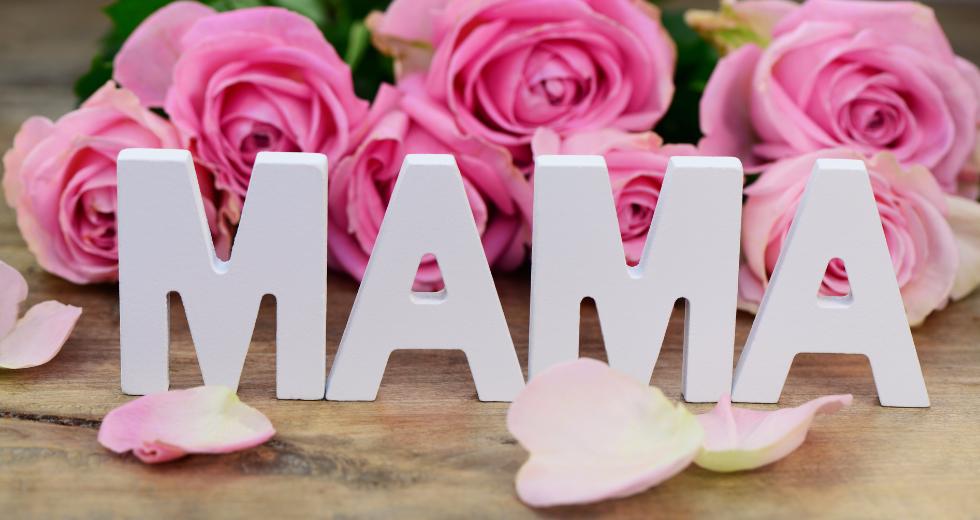 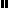 